Ситуационная задача № 3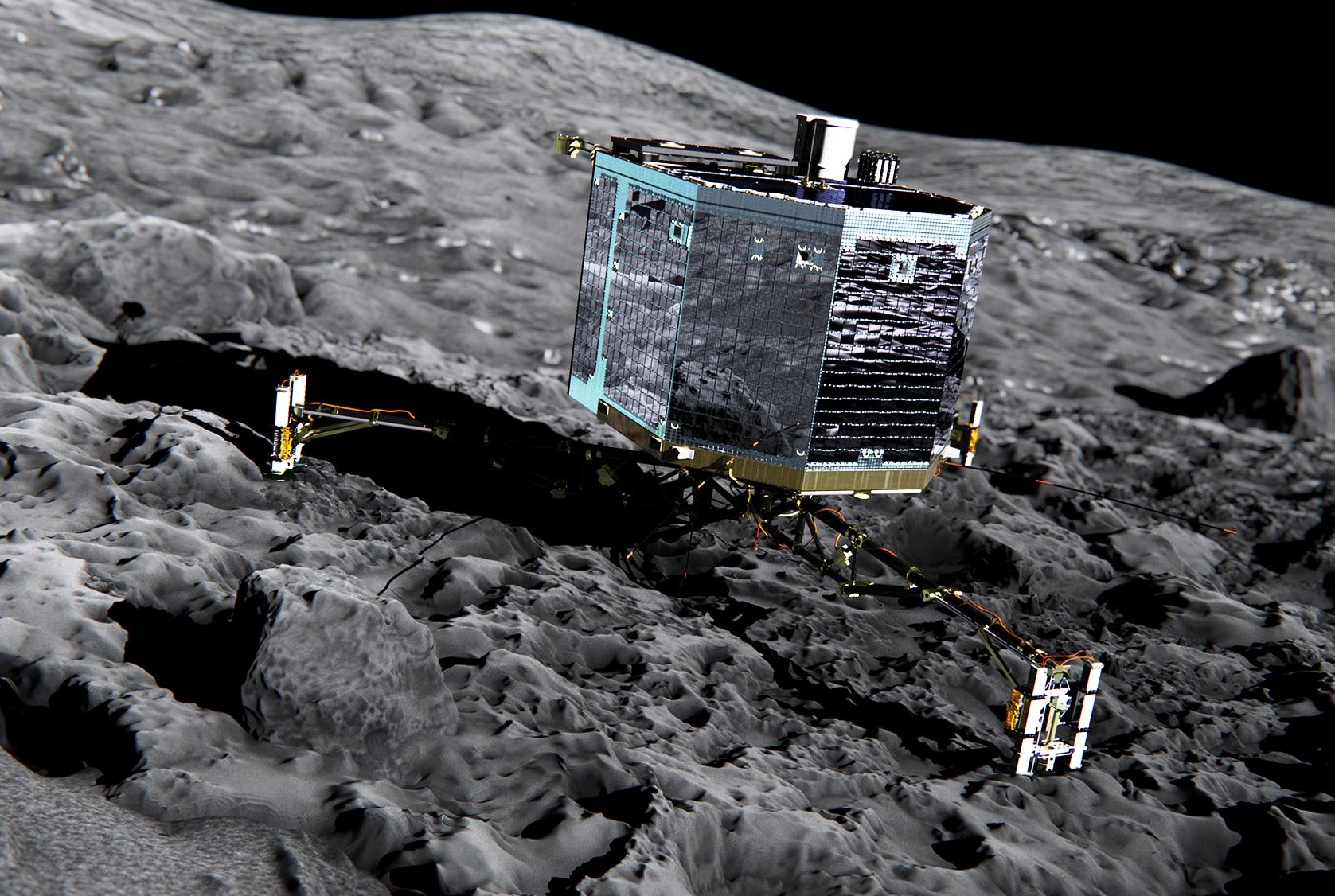 Вы собираетесь отправить космический аппарат на комету.Цель экспедиции — взять пробу грунта, проанализировать состав входящих в неё элементов и передать результаты на Землю.Какой механизм реализации данной задачи Вы бы предложили инженеру?